                                                           Информация     В рамках пропаганды   здорового    питания    учащихся   с 5-7 сентября  2022 года  в школе проходили  ряд мероприятий  направленные  на пропаганду здорового питания . В ходе  которой       проведены   классные  часы   на тему «Щи, да каша- пища наша», « Кока-колам, чипсам- отбой, Мы за правильной   едой», «Питание спортсена»,  конкурс  рисунков  и информационных  плакатов         «Правильно питайся», среди учащихся   начальной школы   организован  просмотр  видеороликов по пропаганде здорового  образа жизни  и   викторина»Знатоки  правильного питания».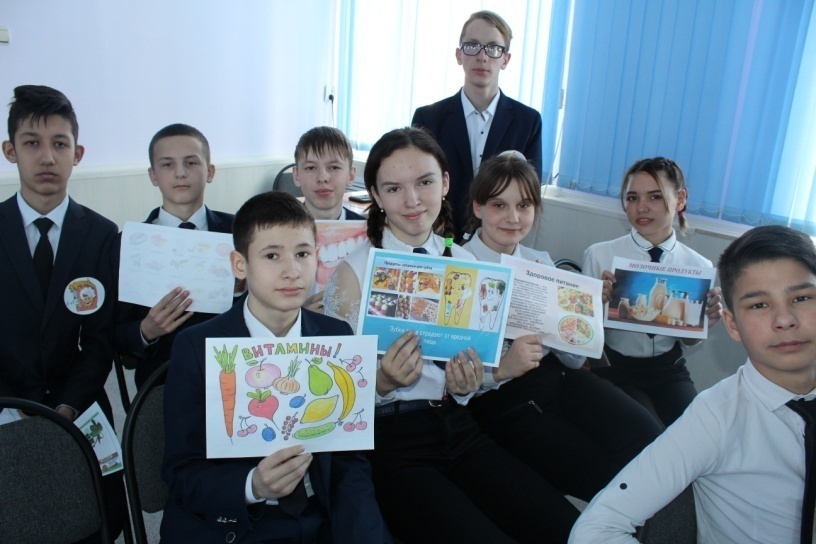 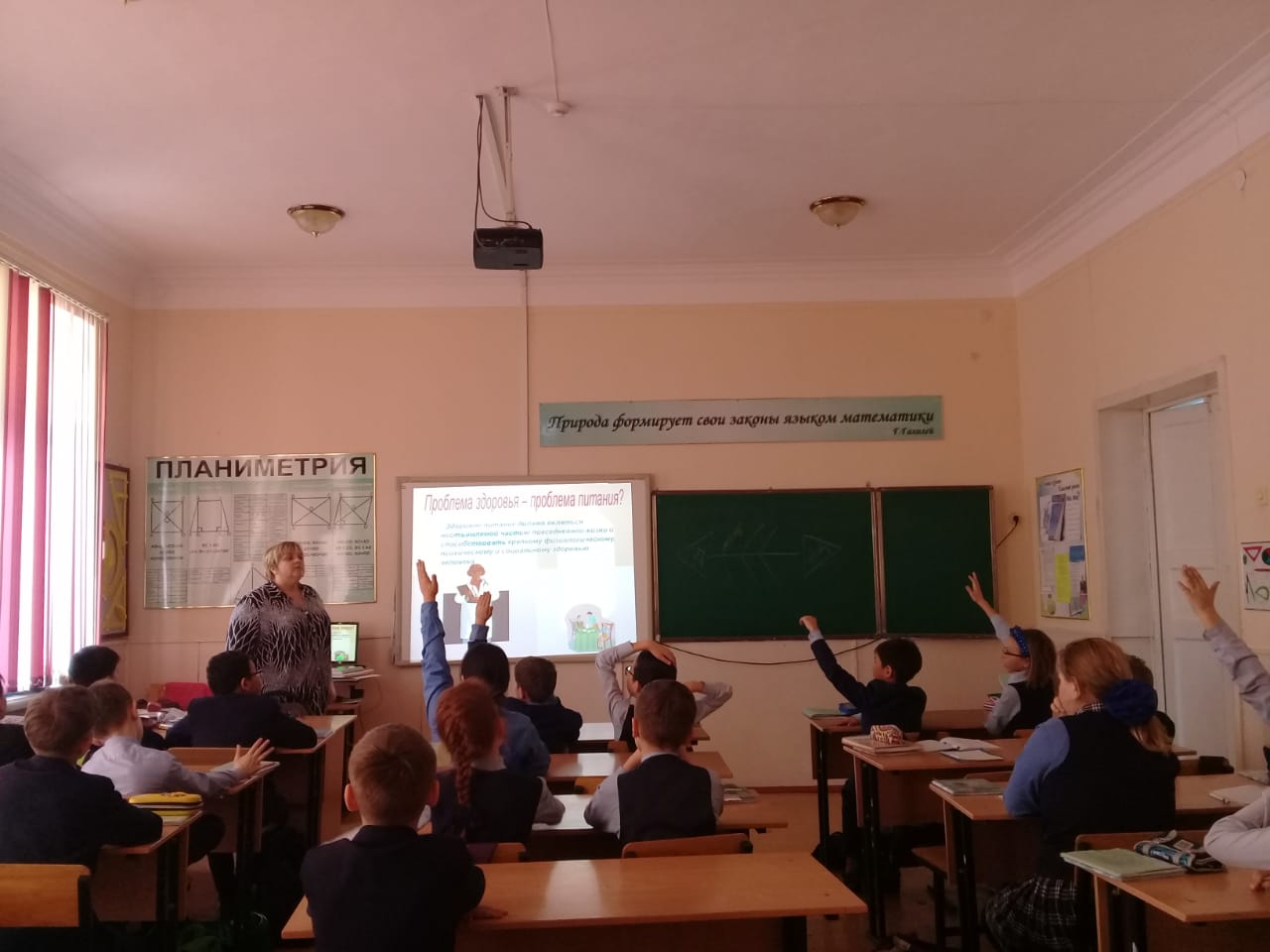 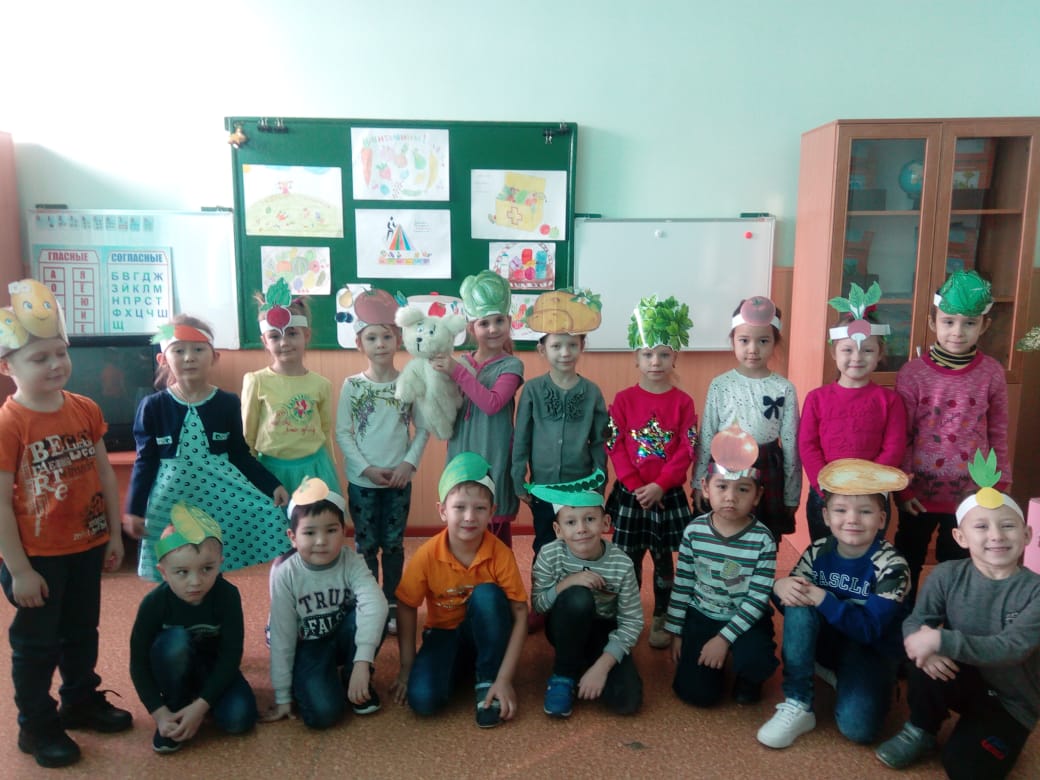 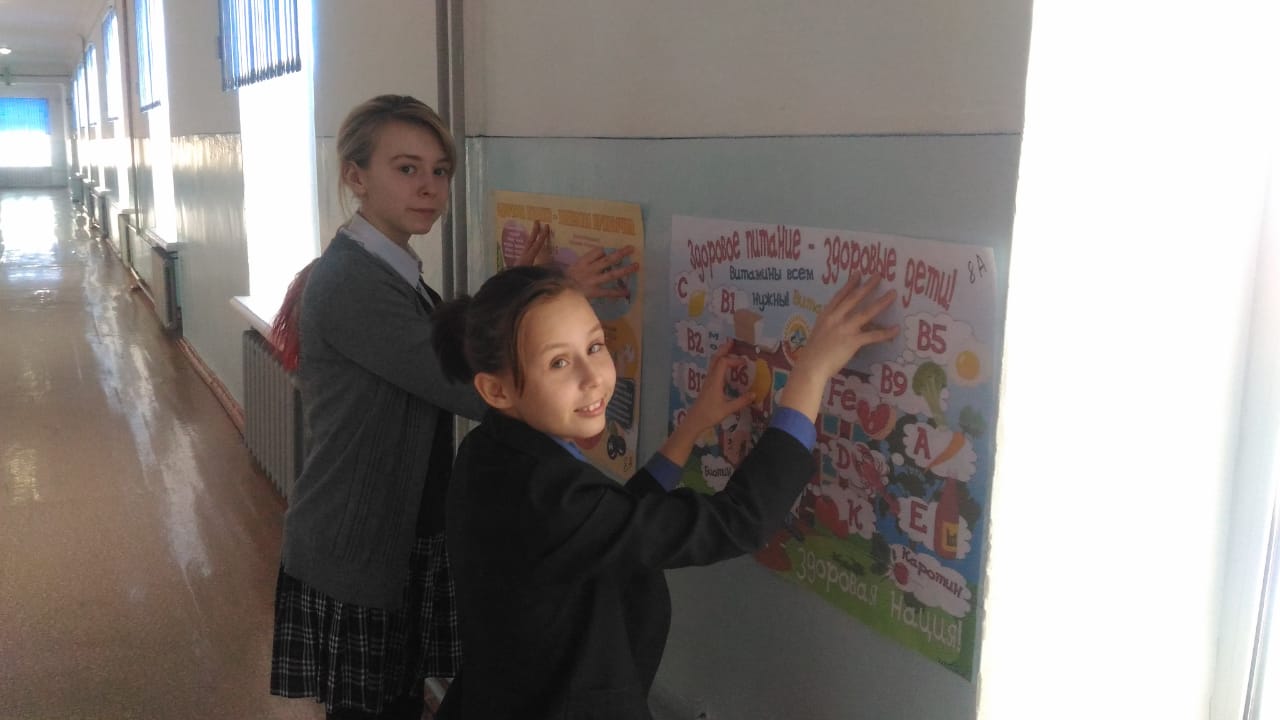 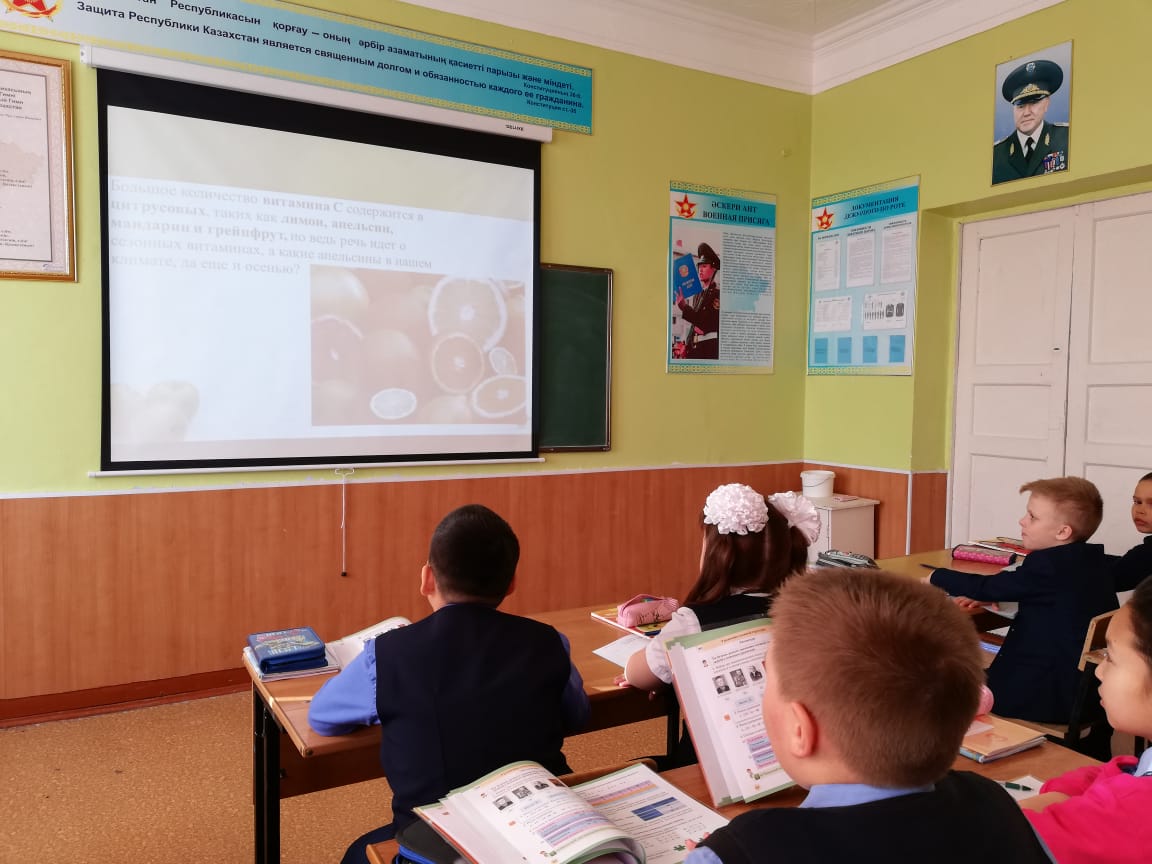 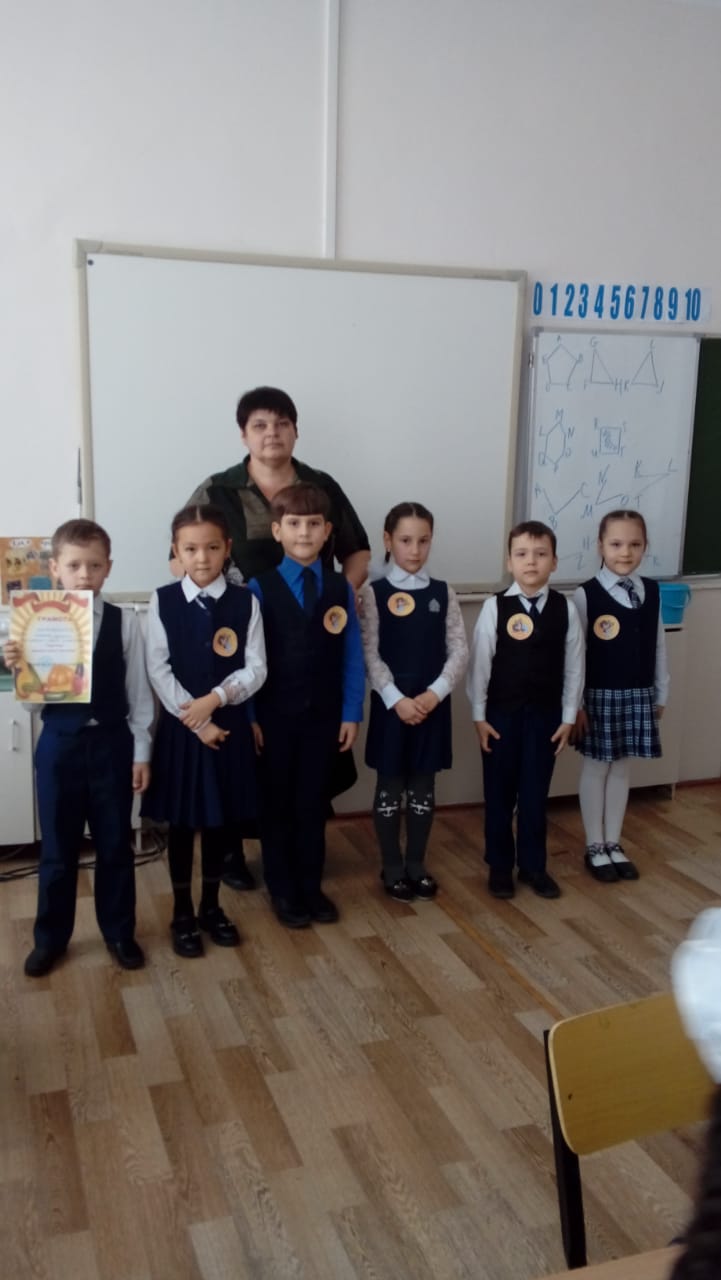 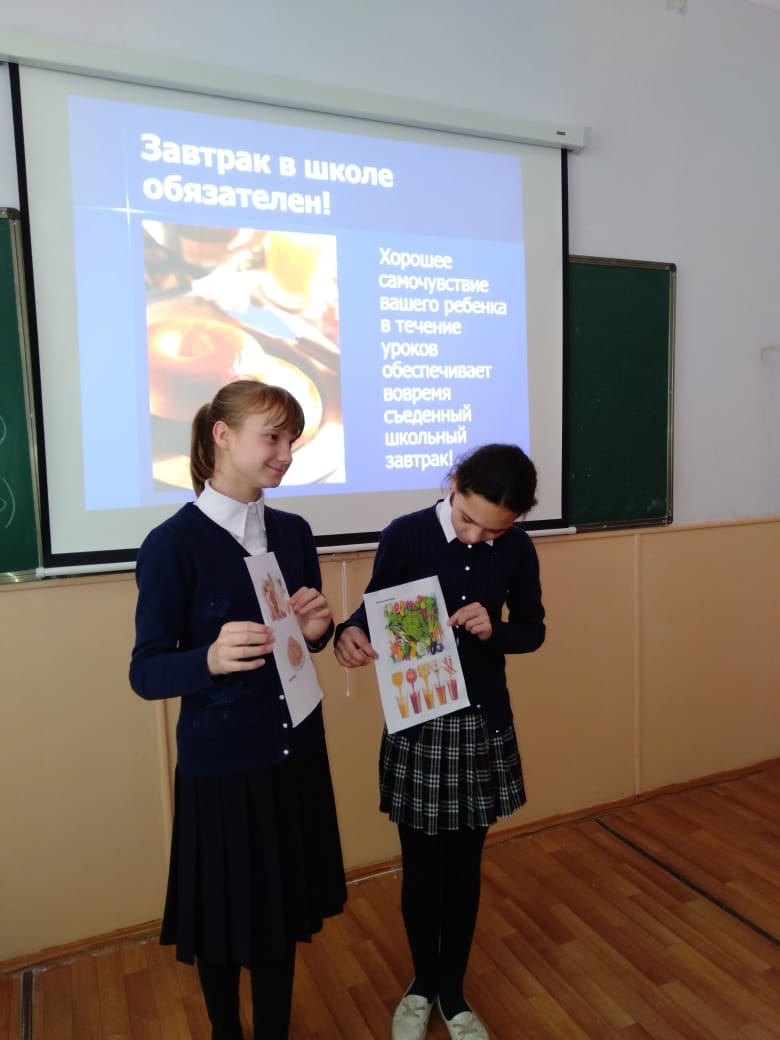 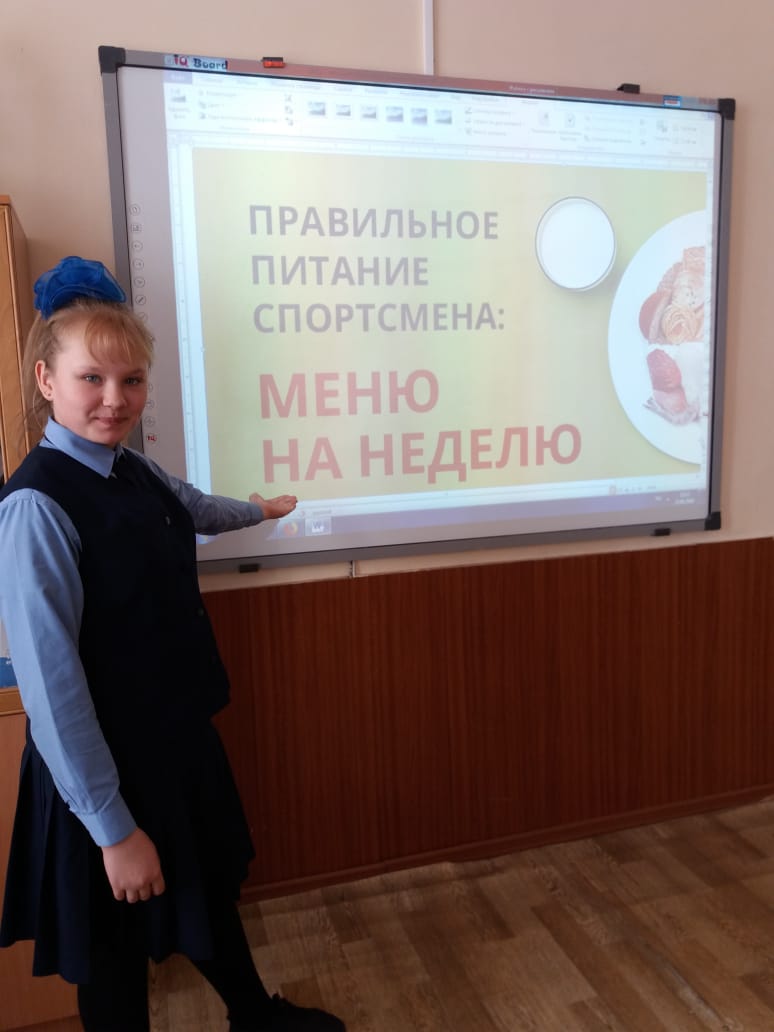 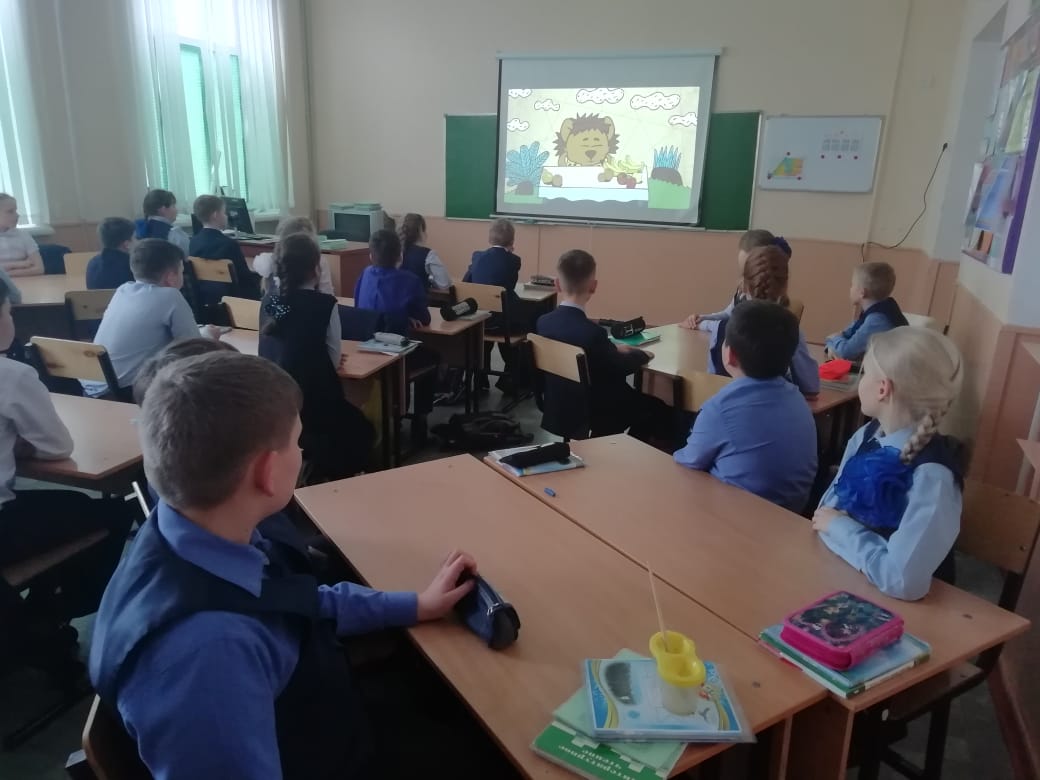 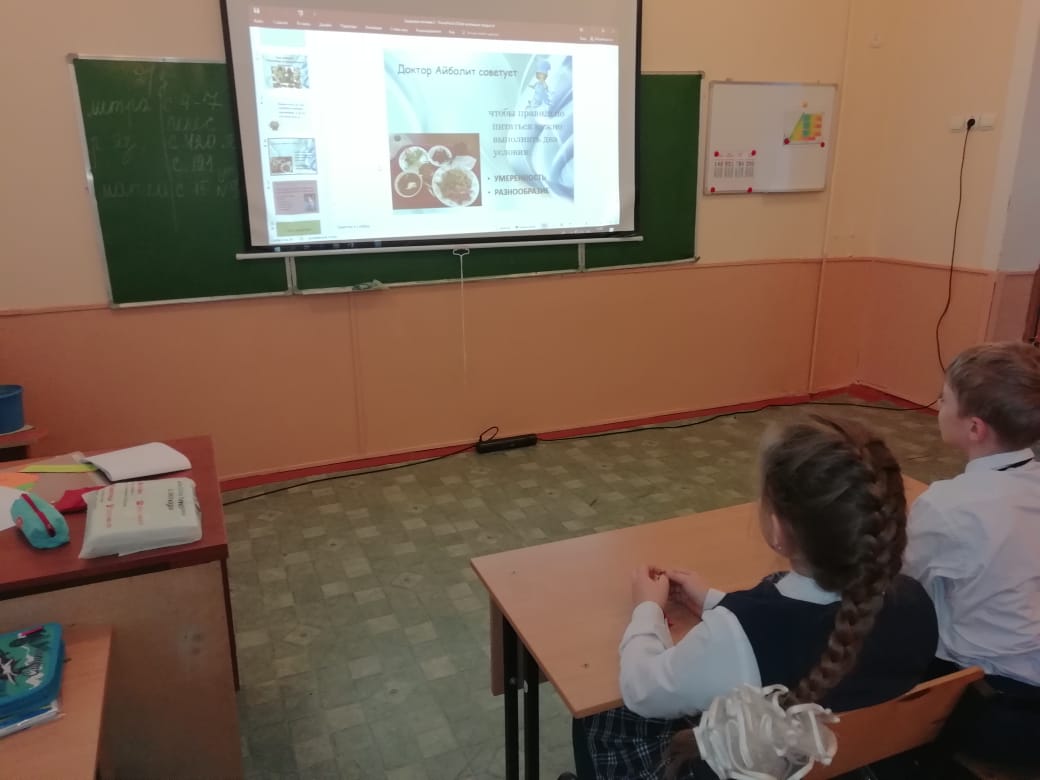 